Załącznik nr 2 do Regulaminu przyznawania wyróżnienia„Patronat Honorowy Prezydenta Miasta Łomża”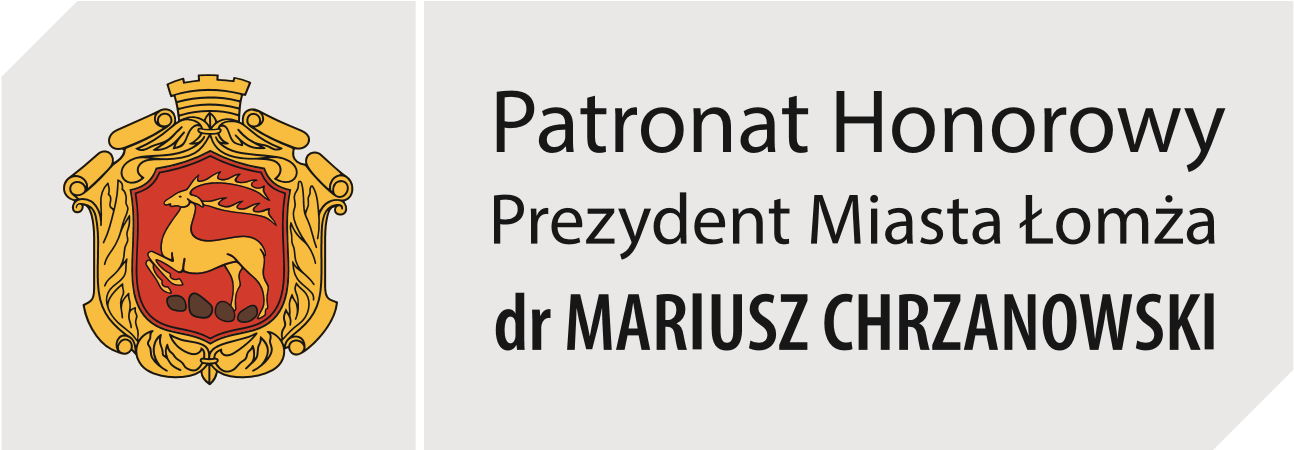 